Wij krijgen huisbezoek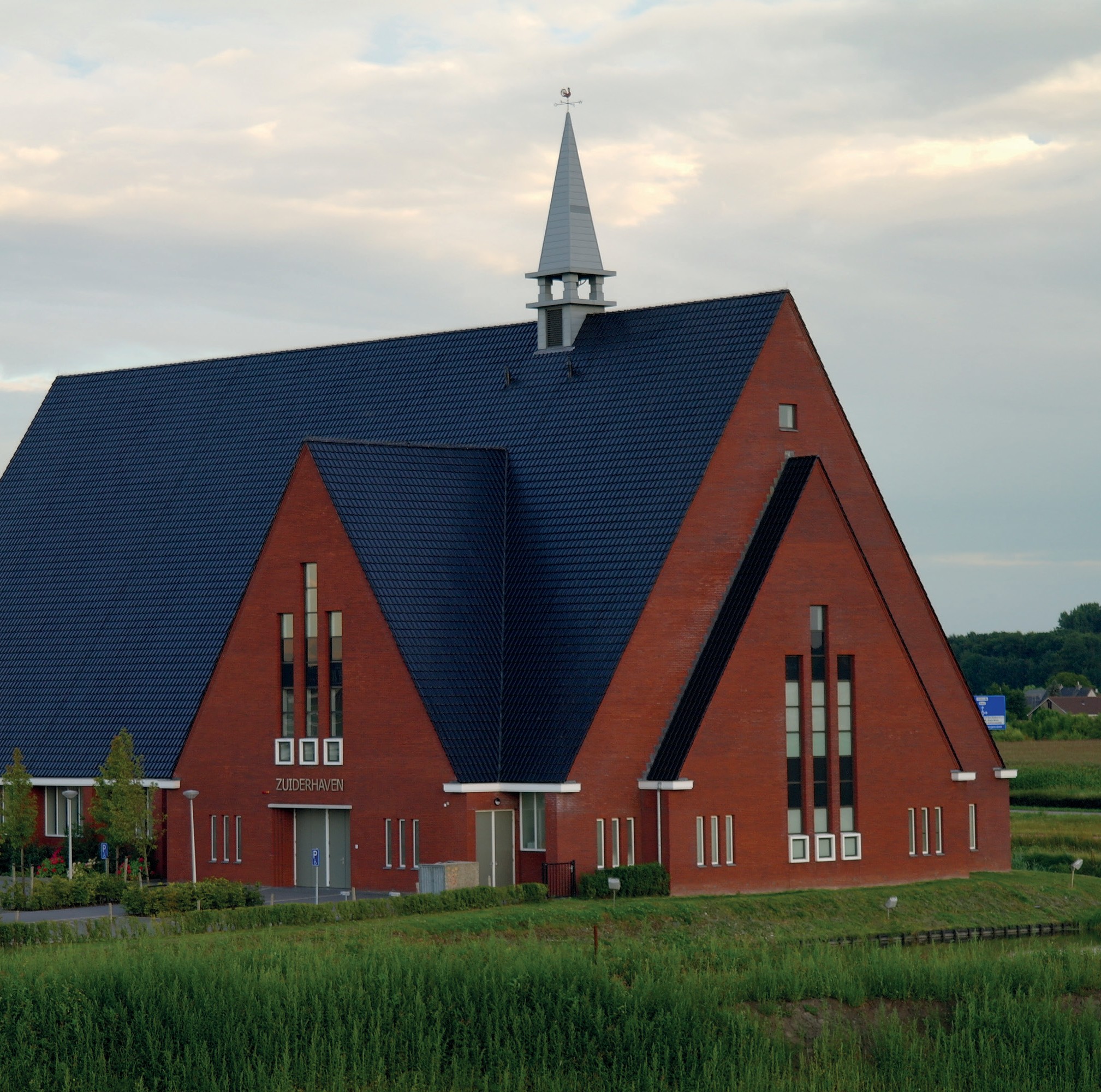 We geven de ambtsdragers een hand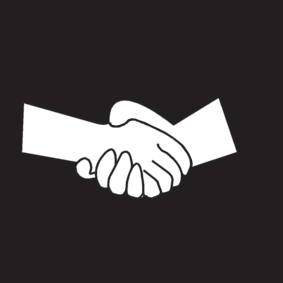 Ambtsdragers trekken hun jas aan en gaan naar huis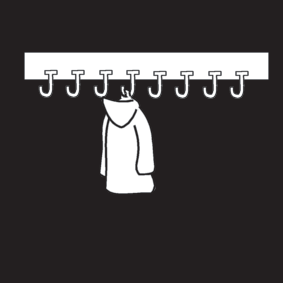 Stoppen met kleuren en op de bank komen zitten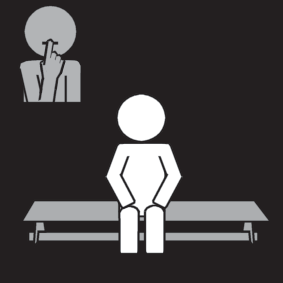 De ouderling leest uit de Bijbel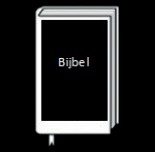 We danken met elkaar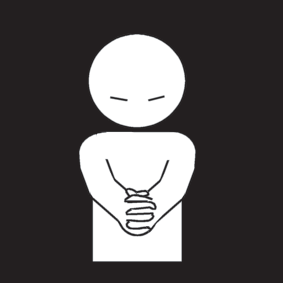 We laten de ambtsdragers binnenDe ambtsdragers hangen hun jas aan de kapstok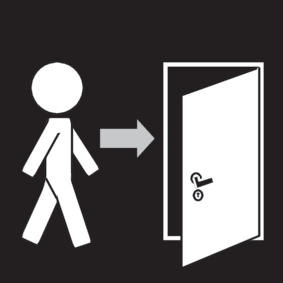 We geven de ambtsdragers een handWe drinken koffie 　met elkaar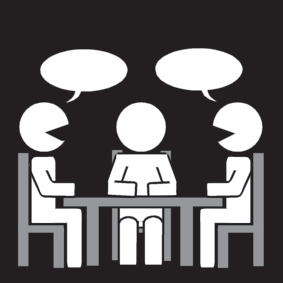 We maken een afspraak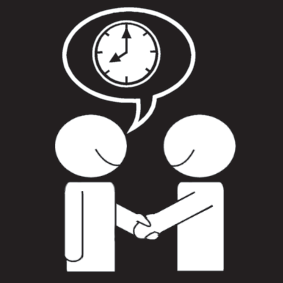 Jij hebt een gesprekje met de ouderling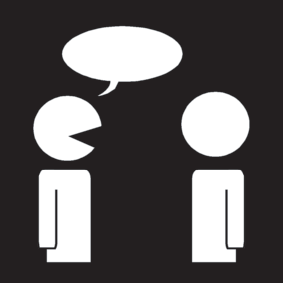 Jij maakt een kleurplaatStil zijn, de ambtsdragers praten met de anderen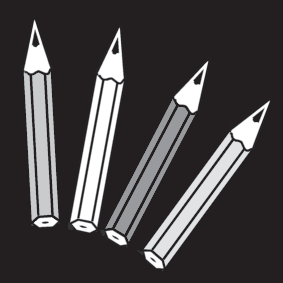 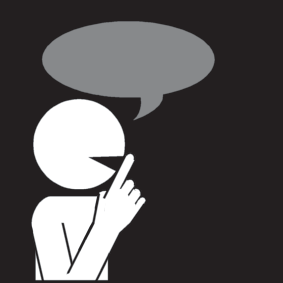 De ambtsdragers praten met de anderen